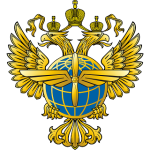 ПРОТОКОЛобщего собрания _______________ «___»_________ 20__ года									№_____Присутствовало на собрании (совете) _____ чел.Приняло участие в собрании (совете) _____ чел.Кворум имеется: численность основных работников _______, присутствуют более 50 %.Председатель собрания (совета): ___________________________Секретарь собрания (совета): ______________________________ПОВЕСТКА ЗАСЕДАНИЯ:О выдвижении кандидата на должность ректора Федерального государственного бюджетного образовательного учреждения высшего образования «Санкт-Петербургский государственный университет гражданской авиации».Докладчик: ______________________________СЛУШАЛИ: (Ф.И.О. занимаемая должность, краткий текст доклада)ВЫСТУПИЛИ: (Ф.И.О., занимаемые должности, краткий текст выступлений)ПОСТАНОВИЛИ:Выдвинуть кандидатом на должность ректора университета__________________________________________________________________________(Ф.И.О., должность, ученая степень, ученое звание)ГОЛОСОВАЛИ: «ЗА» ___ чел.; «ПРОТИВ» ___ чел.; «ВОЗДЕРЖАЛИСЬ» ___ чел.(По каждому следующему претенденту (если таковые имеются) оформление производится в том же порядке).Председатель собрания (совета)	(подпись)	Ф.И.О.Секретарь собрания (совета)	(подпись)	Ф.И.ОФЕДЕРАЛЬНОЕ АГЕНТСТВО ВОЗДУШНОГО ТРАНСПОРТА(РОСАВИАЦИЯ)ФЕДЕРАЛЬНОЕ ГОСУДАРСТВЕННОЕ БЮДЖЕТНОЕ ОБРАЗОВАТЕЛЬНОЕУЧРЕЖДЕНИЕ ВЫСШЕГО ОБРАЗОВАНИЯ «САНКТ-ПЕТЕРБУРГСКИЙ ГОСУДАРСТВЕННЫЙ УНИВЕРСИТЕТ ГРАЖДАНСКОЙ АВИАЦИИ»